	Urząd Gminy Bierzwnik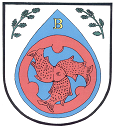 73-240 Bierzwnik, ul. Kopernika 2,tel. 95-768-01-30, fax. 95-768-01-11e-mail: urzad@bierzwnik.plwww.bierzwnik.pl, www.bip.bierzwnik.plBierzwnik, dnia 20.04.2023 r.Znak: IS.IV.3/2023Zapytanie ofertowe na zadanie pn.:‘Wyłapywanie bezdomnych zwierząt z terenu Gminy Bierzwnik oraz 
zapewnienie im opieki  w schronisku dla bezdomnych zwierząt w 2023 r.” przeprowadzone zgodnie z zasadą konkurencyjności, wyłączone z przepisów ustawy z dnia 11 września 2019 r. – Prawo zamówień publicznych (t.j. Dz.U. 2021 r., poz. 1129 z późn. zm., dalej p.z.p.), na podstawie art. 2 ust. 1 pkt 1 – zamówienie o wartości nieprzekraczającej równowartości kwoty 130 000 zł/NETTO.I. ZAMAWIAJĄCY: Zamawiający: Gmina Bierzwnik      Adres: ul. Kopernika 2, 73-240 Bierzwnik     NIP: 5941534297, REGON: 210967030II. OPIS PRZEDMIOTU ZAMÓWIENIA: 1. Przedmiotem niniejszego zapytania jest usługa polegająca na wyłapywaniu oraz opiece nad bezdomnymi zwierzętami pochodzącymi z terenu gminy Bierzwnik w okresie od dnia zawarcia umowy do dnia 31.12.2023r.  2. W ramach świadczenia przedmiotowej usługi Wykonawca zobowiązany będzie m. in. do: 1) wyłapania bezdomnych zwierząt z terenu Gminy Bierzwnik przy użyciu urządzeń dopuszczonych do obrotu prawnego, które nie stwarzają zagrożenia dla życia i zdrowia zwierząt oraz nie powodują ich cierpienia,2) transportowania zwierząt do schroniska środkami transportu zapewnionymi przez Wykonawcę w sposób humanitarny, niepowodujących cierpień zwierząt oraz poddanie ich 14-dniowej kwarantannie;  3) zapewnienia zwierzętom miejsca w schronisku w odpowiednich warunkach, zabezpieczających przed negatywnym wpływem czynników atmosferycznych tj. deszcz śnieg, słońce, wiatr, zapewniających odpowiednie oświetlenie i oddzielenie zwierząt agresywnych od zwierząt nie przejawiających takich cech, 4) zapewnienia pożywienia w sposób polegający na dostarczeniu im codziennej porcji żywności oraz artykułów sanitarnych. 5) zapewnienia opieki weterynaryjnej, w tym zapewnienie całodobowej opieki weterynaryjnej w przypadkach zdarzeń drogowych z udziałem zwierząt bezdomnych oraz wykonywanie zabiegów sterylizacji i kastracji wszystkich psów przyjętych do schroniska 
po upływie okresu kwarantanny. 3. Wykonania usługi następować będzie na podstawie zgłoszenia telefonicznego lub pisemnego Wójta Gminy oraz upoważnionego przez niego pracownika Urzędu Gminy Bierzwnik;4. W przypadku odłowienia i odbioru matki z młodymi, koszt dojazdu i odłowienia będą liczone jak dla 2 szt. bez względu na ilość młodych;5. Poszukiwania nowych właścicieli dla zwierząt odłowionych z terenu gminy Bierzwnik, przekazywanie tych zwierząt do adopcji osobom zdolnym zapewnić właściwą opiekę i należyte warunki utrzymania, w tym:1) zamieszczanie na stronie internetowej schroniska informacji ze zdjęciem i opisem zwierzęcia odłapanego      na terenie gminy Bierzwnik,  2) sprawdzanie wiarygodności osób adoptujących zwierzę,3) oddawanie zwierząt do adopcji i informowanie Zamawiającego o ilości oddanych do adopcji zwierząt – (1 egz. zawartej umowy adopcyjnej należy dostarczyć Zamawiającemu),4) zwrotu zwierząt umieszczonych w schronisku w wyniku ich złapania właścicielom po udokumentowaniu przez nich swoich praw właścicielskich do zwierzęcia.5) szukanie chętnych i oddawanie zwierząt do adopcji.6) bezzwłocznego informowania Zamawiającego o przekazaniu zwierzęcia do adopcji oraz przekazania kopii umowy adopcyjnej; 6. Utrzymania czystości i porządku w boksach i wybiegach schroniska; 
7. Współpracy z Zamawiającym w zakresie realizacji Programu opieki nad zwierzętami bezdomnymi oraz zapobiegania bezdomności zwierząt na terenie Gminy Bierzwnik. 8. Przedstawiania Zamawiającemu co miesiąc wraz z fakturą VAT informacji na temat stanu zwierząt w schronisku tj. ilości zwierząt w schronisku, ilość zdjętych ze stanu, ilość oddanych do adopcji, kopi umów adopcyjnych; 9. Umożliwienia Zamawiającemu przeprowadzenia kontroli prawidłowości realizacji przedmiotowego zamówienia;10. Szczegółowy zakres zamówienia określa wzór umowy będący załącznikiem do niniejszego zapytania ofertowego.11. Zamawiający wymaga, aby w/w usługa była wykonywana w oparciu o obowiązujące przepisy prawa.12. Wykonawca zobowiązany jest do:1) zachowania bezpieczeństwa, porządku i czystości podczas realizacji przedmiotu umowy;2) powierzenia prac objętych przedmiotem umowy pracownikom posiadającym wymagane do tego kwalifikacje i uprawnienia oraz zaopatrzenia ich w odpowiedni sprzęt zapewniający bezpieczeństwo; 3) zapewnienia we własnym zakresie zaplecza organizacyjnego, personalnego i narzędzi koniecznych do wykonania przedmiotu umowy. III. TERMIN REALIZACJI ZAMÓWIENIA: Od dnia podpisania umowy do dnia 31.12.2023 r.Zamawiający zastrzega sobie możliwość przedłużenia terminu obowiązywania Umowy, poprzez zawarcie za zgodą Wykonawcy stosownego aneksu do Umowy, jednak nie dłużej niż o 2 miesiące kalendarzowe.IV. WARUNKI UDZIAŁU W POSTĘPOWANIU: O udzielenie zamówienia mogą ubiegać się wykonawcy, którzy spełniają poniższe warunki 
w zakresie:1. Kompetencji lub uprawnień do prowadzenia określonej działalności zawodowej, o ile wynika to z odrębnych przepisów: 1) posiada aktualne zezwolenie Powiatowego Lekarza Weterynarii właściwego miejscowo dla Wykonawcy wydane w formie decyzji stwierdzającej spełnienie wymagań weterynaryjnych w zakresie gromadzenia zwierząt, zgodnie z art. 5 ust. 1 ustawy z dnia 11 marca 2004 r. o ochronie  zdrowia zwierząt oraz zwalczaniu chorób zakaźnych zwierząt (t.j.: Dz. U. z 2020 r. poz. 1421)2) posiada aktualne zezwolenie na prowadzenie działalności gospodarczej w zakresie prowadzenia schronisk dla bezdomnych zwierząt, wydanego w formie decyzji przez wójta, burmistrza lub prezydenta miasta, właściwego ze względu na miejsce świadczenia usług (w formie kopii potwierdzonej za zgodność z oryginałem) – art. 7 ust. 1 pkt. 4 ustawy z dnia 13 września 1996 r. o utrzymaniu czystości i porządku w gminach (t. j. Dz.U. z 2022 poz. 2519);2. Sytuacji ekonomicznej i sytuacji finansowej:Zamawiający nie stawia szczegółowych wymagań w zakresie spełniania tego warunku.3. Zdolności technicznej i zdolności zawodowej: 1) dysponują lub będą dysponować środkiem transportu do przewozu zwierząt spełniającym warunki określone w ustawie o ochronie zwierząt, jedną osobą świadczącą opiekę weterynaryjną, jednym urządzeniem do odczytywania danych z mikroprocesorów wszczepianych zwierzętom w celu identyfikacji adresu ich właścicieli, atestowanymi urządzeniami do wyłapywania i obezwładnienia zwierząt.4. O udzielenie zamówienia mogą ubiegać się ponadto Wykonawcy, którzy nie podlegają wykluczeniu na podstawie art. 7 ust. 1 ustawy z dnia 13 kwietnia 2022 roku o szczególnych rozwiązaniach w zakresie przeciwdziałania wspieraniu agresji na Ukrainę oraz służących ochronie bezpieczeństwa narodowego (Dz. U. z 2022 r. poz. 835).VI. OŚWIADCZENIA I DOKUMENTY SPEŁNIAJĄCE WARUNKI UDZIAŁU W POSTĘPOWANIU: 1. Wykonawca zobowiązany jest złożyć w wymaganym terminie następujące dokumenty:      1) Wypełniony formularz ofertowy wg wzoru określonego w załączniku nr 1 do zapytania ofertowego.2) W celu potwierdzenia spełnienia przez wykonawcę warunków udziału w postępowaniu dotyczących kompetencji lub uprawnień do prowadzenia określonej działalności zawodowej zamawiający żąda następujących dokumentów zgodnie działem IV punktem 1 do zapytania ofertowego w formie ksero potwierdzonym za zgodność.3) W celu potwierdzenia spełnienia przez wykonawcę warunków udziału w postępowaniu dotyczących zdolności technicznej lub zawodowej zamawiający żąda następujących dokumentów:a) wykaz narzędzi, wyposażenia zakładu i urządzeń technicznych dostępnych Wykonawcy usług w celu wykonania zamówienia, oraz zdolności zawodowej w celu wykonania zamówieniab) aktualny wydruk z Centralnej Ewidencji i Informacji o Działalności Gospodarczej lub aktualny wydruk z Krajowego Rejestru Sądowego. VII. KRYTERIM OCENY OFERT: 1. Zamawiający uzna ofertę za spełniającą wymagania i przyjmie ją do rozpatrywania jeżeli: oferta spełnia wymagania określone w zapytaniu ofertowym oraz oferta złożona została 
w odpowiednim terminie.VIII. FORMA I TERMIN PŁATNOŚCI: 1. Wynagrodzenie za realizację usługi wypłacane będzie Wykonawcy za każdy miesiąc trwania umowy z dołu, przelewem na rachunek bankowy wykonawcy wskazany w umowie, w terminie 14 dni od daty poprawnie otrzymanej faktury VAT. Za dzień zapłaty uznaje się dzień obciążenia rachunku bankowego Zamawiającego.IX. OPIS SPOSOBU PRZYGOTOWANIA OFERTY: 1. Wykonawca może złożyć tylko jedną ofertę, sporządzoną w języku polskim;2. Wszystkie strony oferty powinny być spięte i podpisane(zaparafowana wraz z pieczątką imienną) przez osobę /osoby uprawnione do występowania w imieniu Wykonawcy;3. Pełnomocnictwo do podpisania oferty wystawione przez osoby do tego upoważnione powinno zostać dołączone do oferty w formie oryginału lub kserokopii poświadczonej 
za zgodność z oryginałem. 4. Oferta musi zawierać:1) formularz ofertowy – załącznik nr 1 do zapytania ofertowego, 2)  aktualne zezwolenie Powiatowego Lekarza Weterynarii właściwego miejscowo dla Wykonawcy wydane w formie decyzji stwierdzającej spełnienie wymagań weterynaryjnych w zakresie gromadzenia zwierząt, zgodnie z art. 5 ust. 1 ustawy z dnia 11 marca 2004r. 
o ochronie  zdrowia zwierząt oraz zwalczaniu chorób zakaźnych zwierząt (t.j.: Dz. U. z 2020r. poz. 1421), 3) aktualne zezwolenie na prowadzenie działalności gospodarczej w zakresie prowadzenia schronisk dla bezdomnych zwierząt, wydanego w formie decyzji przez wójta, burmistrza lub prezydenta miasta, właściwego ze względu na miejsce świadczenia usług(w formie kopii potwierdzonej za zgodność z oryginałem) – art. 7 ust. 1 pkt. 4 ustawy z dnia 13 września 1996 r. o utrzymaniu czystości i porządku w gminach (t. j. Dz. U. z 2022 poz. 2519), 4) aktualny wydruk z Centralnej Ewidencji i Informacji o Działalności Gospodarczej lub aktualny wydruk z Krajowego Rejestru Sądowego5) wykaz narzędzi, wyposażenia zakładu i urządzeń technicznych dostępnych Wykonawcy usług w celu wykonania zamówienia oraz zdolności zawodowej na potwierdzenie okoliczności spełnienia warunku w zakresie zdolności technicznej i zdolności zawodowej w celu wykonania zamówienia zgodnie z działem IV punktem tj. wykazania dysponowania środkiem transportu do przewozu zwierząt spełniającym warunki określone w ustawie o ochronie zwierząt, jedną osobą świadczącą opiekę weterynaryjną, jednym urządzeniem do odczytywania danych z mikroprocesorów wszczepianych zwierzętom w celu identyfikacji adresu ich właścicieli, atestowanymi urządzeniami do wyłapywania i obezwładnienia zwierząt.X. MIEJSCE, SPOSÓB I TERMIN SKŁADANIA OFERTY: 1. Ofertę należy złożyć do dnia 26.04.2023 roku do godziny 15:30 w siedzibie Zamawiającego w Urzędzie Gminy w Bierzwniku, ul. Kopernika 2, 73-240 Bierzwnik - sekretariat.2. Ofertę należy złożyć w zamkniętej kopercie z dopiskiem ‘Wyłapywanie bezdomnych zwierząt z terenu Gminy Bierzwnik oraz zapewnienie im opieki  w schronisku dla bezdomnych zwierząt w 2023 r.” 3. Otwarcie ofert odbędzie się w dniu 27.04.2023 roku o godzinie 09.00 w siedzibie Zamawiającego w Urzędzie Gminy Bierzwnik, ul. Kopernika 2, 73-240 Bierzwnik, pokój 
nr 14.3. Oferty, które wpłyną po terminie, nie będą rozpatrywane. XI. Kryteria oceny ofert:
1. Zamawiający oceni i porówna oferty, które nie zostaną odrzucone przez Zamawiającego, na podstawie kryteriów:  „Cena”.
2. „Cena” – w przypadku tego kryterium, oferta z najniższą cena otrzyma 100 pkt., oferty z wyższą cena otrzymają proporcjonalnie mniej punktów (według wzoru: 100 punktów x najniższa cena brutto spośród ofert nieodrzuconych/cena brutto badanej oferty).
Za najkorzystniejszą zostanie uznana oferta, nie podlegająca odrzuceniu, która otrzyma największą liczbę punktów.XII. Wykluczenie wykonawcy i odrzucenie oferty:
Oferta wykonawcy zostanie odrzucona z niniejszego postępowania w przypadku niezgodności oferty z niniejszym zapytaniem.
XIII. Unieważnienie postępowania
Zamawiający zastrzega sobie możliwość unieważnienia postępowania na każdym etapie, bez
podawania przyczyny.XIV. DODATKOWE INFORMACJE: 1 Ze strony Zamawiającego osobą uprawnioną do udzielania informacji i wyjaśnień odnośnie postępowania jest Elwira Brycka, tel. 664-011-220, e-mail: srodowisko@bierzwnik.pl.2. Wykonawca pozostaje związany z ofertą przez okres 30 dni od dnia składania ofert.XV. INFORMACJE OGÓLNE: 1. Zamawiający może przed upływem terminu składania ofert zmienić treść zapytania ofertowego. Informacja o zmianie zamieszczona zostanie na stronie internetowej zamawiającego.2. Jeżeli wprowadzone zmiany lub uzupełnienia treści zapytania ofertowego będą wymagały
zmiany treści ofert, Zamawiający przedłuży termin składania ofert o czas niezbędny na przygotowanie przez Wykonawców zmian w ofercie.                                                                                       Wójt Gminy Bierzwnik                                                                                                        Aneta KołudaZAŁĄCZNIKI: 1. Załącznik nr 1 – formularz ofertowy. 2. Załącznik nr 2 –. projekt umowy.